ПРОЕКТРОССИЙСКАЯ ФЕДЕРАЦИЯИРКУТСКАЯ ОБЛАСТЬМАКСИМОВСКОЕ МУНИЦИПАЛЬНОЕ ОБРАЗОВАНИЕАДМИНИСТРАЦИЯПОСТАНОВЛЕНИЕОт    10.11.2017  №         с. МаксимовщинаОб утверждении муниципальной программы «Формирование современной городской среды на территории Максимовского муниципального образования на 2018-2022 годы»	В соответствии с Федеральным законом от 06.10.2003 №131-ФЗ «Об общих принципах организации местного самоуправления в Российской Федерации», приказом Минстроя России от 06.04.2017 № 691/пр «Об утверждении методических рекомендаций по подготовке государственных программ субъектов Российской Федерации и муниципальных программ формирования современной городской среды в рамках реализации приоритетного проекта "Формирование комфортной городской среды» на 2018 - 2022 годы», руководствуясь ст. 17 Устава Максимовского муниципального образования, администрация Максимовского муниципального образования, ПОСТАНОВЛЯЕТ:1. Утвердить муниципальную программу «Формирование современной городской среды на территории Максимовского муниципального образования на 2018-2022 годы» согласно приложению № 1 к настоящему постановлению. 2. Настоящее постановление опубликовать в газете «Возрождение» и на сайте www.maksimovskoe-mo.ru.3. Настоящее постановление вступает в силу со дня его опубликования (обнародования).4. Контроль  за исполнением настоящего постановления возложить на начальника правового отдела администрации Максимовского муниципального образования Рогову Н.А.Глава Максимовского муниципального образования					А.В.БобковПриложение №1к постановлению администрации Максимовского муниципального образования от ______________г.  № ______МУНИЦИПАЛЬНАЯ ПРОГРАММА «Формирование современной городской среды на территории Максимовского муниципального образования на 2018-2022 годы» 10 ноября 2017 годаПаспорт муниципальной программы2. Характеристика текущего состояния сферы реализации муниципальной программы, проблемы2.1  . Характеристика благоустройства дворовых территорий.В состав Максимовского муниципального образования входит 1 населённый пункт: село Максимовщина. Численность жителей Максимовского муниципального образования составляет 2130 человек (данные статистики на 01.01.2017). На территории сельского поселения имеется 4 многоквартирные дома, являющиеся объектами настоящей программы.До настоящего времени благоустройство дворовых территорий практически не производились.Надлежащее состояние придомовых территорий является важным фактором при формировании благоприятной экологической и эстетической городской среды.Проблемы восстановления и ремонта асфальтового покрытия дворов, озеленения, освещения дворовых территорий, ремонта (устройства) дренажной системы на сегодня весьма актуальны и не решены в полном объеме в связи с недостаточным финансированием отрасли.Принимаемые в последнее время меры по частичному благоустройству дворовых территорий не приводят к должному результату, поскольку не основаны на последовательном подходе к решению проблемы и не позволяют консолидировать денежные средства для достижения поставленной цели.Благоустройство дворовых территорий и мест массового пребывания населения невозможно осуществлять без комплексного подхода. При отсутствии проекта благоустройства получить многофункциональную адаптивную среду для проживания граждан не представляется возможным. При выполнении работ по благоустройству необходимо учитывать мнение жителей и сложившуюся инфраструктуру территорий дворов для определения функциональных зон и выполнение других мероприятий.Комплексный подход позволяет наиболее полно и в то же время детально охватывать весь объём проблем, решение которых может обеспечить комфортные условия проживания всего населения. К этим условиям относятся чистые улицы, благоустроенные дворы и дома, зелёные насаждения, необходимый уровень освещённости дворов в тёмное время суток.Основным методом решения проблемы должно стать благоустройство дворовых территорий, которое представляет из себя совокупность мероприятий, направленных на создание и поддержание функциональной, экологической и эстетической организованной городской среды, улучшение содержания и безопасности дворовых территорий.Реализация муниципальной программы позволит создать благоприятные условия среды обитания, повысить комфортность проживания населения поселения,  обеспечить более эффективную эксплуатацию жилых домов, улучшить условия для отдыха и занятий спортом, обеспечить физическую и пространственную доступность зданий, сооружений, дворовых  территорий для инвалидов и других маломобильных групп населения.2.2. Характеристика сферы благоустройства муниципальных территорий общего пользования.Внешний облик поселения, его эстетический вид во многом зависят от степени благоустроенности территории и площади озеленения.Благоустройство - комплекс мероприятий по содержанию объектов благоустройства (в том числе зеленых насаждений), направленных на создание благоприятных условий жизни, трудовой деятельности и досуга населения.Озелененные территории вместе с насаждениями и цветниками создают образ поселения, формируют благоприятную и комфортную городскую среду для жителей и гостей поселения, выполняют рекреационные и санитарно-защитные функции. Они являются составной частью природного богатства поселения и важным условием его инвестиционной привлекательности.На территории Максимовского сельского поселения не имеется детских площадок (оборудованных частично), 1 спортивная (не оборудованных), памятник памяти Героям Великой Отечественной войны с фамилиями погибших земляков, где ежегодно проходит торжественный митинг, посвященный  Дню Победы, 1 хоккейный корт.По результатам проведенной инвентаризации, а также опросов населения Максимовского муниципального образования было выявлено 3 общественных пространств, требующих проведения благоустройства. Для проведения благоустройства общественных пространств также необходим программный подход, а также безусловное вовлечение к отбору таких территорий непосредственно населением.Адресный перечень  общественных территорий, подлежащих благоустройству в 2018-2022 году, представлен в приложении № 2 к настоящей муниципальной программе.Для обеспечения благоустройства общественных территорий целесообразно проведение следующих мероприятий:- озеленение, уход за зелеными насаждениями;- оборудование малыми архитектурными формами, иными некапитальными объектами;- устройство пешеходных дорожек,- освещение территорий, в т. ч. декоративное;- ремонт и замена ограждений;- обустройство площадок для отдыха, детских, спортивных площадок;- установка скамеек и урн, контейнеров для сбора мусора;- оформление цветников;- обеспечение физической, пространственной и информационной доступности  общественных территорий для инвалидов и других маломобильных групп населения.Выполнение всего комплекса работ, предусмотренных программой, создаст условия для благоустроенности и придания привлекательности объектам озеленения и общественных территорий Максимовского муниципального образования. Целевые показатели (индикаторы), характеризующие благоустройство общественных территорий Максимовского муниципального образования за период, составляющий не менее 3 лет, предшествующих году начала реализации муниципальной программы, представлены в таблице 2.Таблица 2Целевые показатели (индикаторы), характеризующиеблагоустройство общественных территорий Максимовского муниципального образованияПорядок разработки, обсуждения с заинтересованными лицами и утверждения дизайн-проектов благоустройства дворовых территорий и муниципальных территорий общественного пользования, включаемых в муниципальную программу ««Формирование современной городской среды на территории Максимовского муниципального образования на 2018-2022 годы»» утверждён постановлением администрации Максимовского муниципального образования 04.12.2017г. и является приложением № 3 к настоящей муниципальной программе. Одним из требований к дизайн-проекту является необходимость предусматривать проведение мероприятий по благоустройству с учетом необходимости обеспечения физической, пространственной и информационной доступности зданий, сооружений, территорий для инвалидов и других маломобильных групп населения.3. Приоритеты муниципальной политики в сфере благоустройства, цель и задачи, целевые показатели, сроки реализации муниципальной программыПраво граждан на благоприятную окружающую среду закреплено в основном законе государства – Конституции Российской Федерации. Приоритеты государственной политики в сфере благоустройства определены в приоритетном проекте Российской Федерации «Формирование комфортной городской среды», утвержденном Советом при Президенте Российской Федерации по стратегическому развитию и приоритетным проектам (протокол от 21.11.2016 № 10). Проект включает создание условий для системного повышения качества и комфорта городской среды путем реализации комплекса первоочередных мероприятий по благоустройству дворовых территорий, общественных пространств (площадей, улиц, набережных и др.) при широком общественном обсуждении дизайн-проектов благоустройства территорий.Основным направлением муниципальной политики в сфере благоустройства является выработка мер и реализация приоритетных мероприятий, направленных на значительное повышение условий комфортности на территории муниципального образования, создание привлекательной городской атмосферы для жителей, а также привлечение населения к принятию решений и созданию проектов по повышению благоустройства общественных и дворовых территорий.Цель муниципальной программы: повышение качества и комфорта городской среды на  территории Максимовского муниципального образования.Для достижения поставленной цели необходимо решение следующих задач:1. Обеспечение формирования единого облика муниципального образования;2. Обеспечение создания, содержания и развития объектов благоустройства на территории муниципального образования, включая объекты, находящиеся в частной собственности и прилегающие к ним территории, в том числе:- повышение уровня благоустройства дворовых территорий многоквартирных домов;- повышение уровня благоустройства общественных территорий;- повышение уровня благоустройства объектов недвижимого (включая объекты незавершенного строительства) имущества и земельных участков, находящихся в собственности (пользований) юридических лиц и индивидуальных предпринимателей;- повышение уровня благоустройства индивидуальных жилых домов и земельных участков, предоставленных для их размещения;3. Повышение уровня вовлеченности заинтересованных граждан, организаций в реализацию мероприятий по благоустройству территории.В результате реализации мероприятий программы ожидается снижение доли неблагоустроенных дворовых и муниципальных территорий общего пользования.Успешное выполнение задач программы позволит улучшить условия проживания и жизнедеятельности сельчан и повысить привлекательность поселения.в) количество благоустроенных муниципальных территорий общего пользования – 3.Необходимым условием реализации программы является проведение мероприятий по благоустройству дворовых и общественных территорий с учетом необходимости обеспечения физической, пространственной и информационной доступности зданий, сооружений и общественных территорий для инвалидов и других маломобильных групп населения.Сведения о показателях (индикаторах) муниципальной программы представлены в таблице 3.Таблица 3Сведения 
о показателях (индикаторах) муниципальной подпрограммыСрок реализации муниципальной программы: 2018-2022 годы.4. Характеристика основных мероприятий муниципальной программыМуниципальная программа включает следующие мероприятия:Мероприятие 1. Благоустройство дворовых территорий многоквартирных домов.Дворовые территории – это совокупность территорий, прилегающих к многоквартирным домам, с расположенными на них объектами, предназначенными для обслуживания и эксплуатации таких домов, и элементами благоустройства этих территорий, в том числе парковками (парковочными местами), тротуарами и автомобильными дорогами, включая автомобильные дороги, образующие проезды к территориям, прилегающим к многоквартирным домам.Благоустройство дворовых территорий осуществляется по минимальному и дополнительному перечням видов работ по благоустройству дворовых территорий (далее – минимальный перечень, дополнительный перечень, минимальный и дополнительный перечни).Минимальный перечень работ по благоустройству дворовых территорий включает следующие виды работ:1) ремонт дворовых проездов;2) обеспечение освещения дворовых территорий многоквартирных домов;3) установка скамеек;4) установка урн.Визуализированный перечень образцов элементов благоустройства, предполагаемых к размещению на дворовой территории, представлен в приложении № 3 к настоящей муниципальной программе.Дополнительный перечень работ по благоустройству дворовых территорий включает следующие виды работ:1) оборудование детских площадок;2) оборудование спортивных площадок;3) оборудование автомобильных парковок;4) озеленение территорий;5) обустройство площадок для выгула домашних животных;6) обустройство площадок для отдыха;7) обустройство контейнерных площадок;8) обустройство ограждений;9) устройство открытого лотка для отвода дождевых и талых вод;10) устройство искусственных дорожных неровностей с установкой соответствующих дорожных знаков;11) иные виды работ.При выполнении видов работ, включенных в минимальный и дополнительный перечни, обязательным является трудовое участие собственников помещений в многоквартирных домах, собственников иных зданий и сооружений, расположенных в границах дворовой территории, подлежащей благоустройству (далее - заинтересованные лица).Под трудовым (не денежным) участием понимается, в том числе выполнение заинтересованными лицами неоплачиваемых работ, не требующих специальной квалификации, как например, подготовка объекта (дворовой территории) к началу работ (земляные работы, демонтаж старого оборудования, уборка мусора), покраска оборудования, озеленение территории, посадка деревьев, охрана объекта.Трудовое участие заинтересованных лиц реализуется в форме субботника.Доля трудового участия заинтересованных лиц устанавливается в размере одного субботника для каждой дворовой территории многоквартирного дома.Выполнение работ из дополнительного перечня без выполнения работ из минимального перечня не допускается.При определении ориентировочной цены на выполнение работ рекомендуется применять нормативную стоимость (единичные расценки) работ по благоустройству дворовых территорий, указанных в приложении № 4 к настоящей муниципальной программе. Визуализированный перечень образцов элементов благоустройства, предполагаемых к размещению на дворовой территории, представлен в приложении № 5 к настоящей муниципальной программе.Адресный перечень дворовых территорий многоквартирных домов, подлежащих благоустройству в 2018-2022 году (приложение № 1) формируется исходя из минимального перечня работ по благоустройству, с учетом физического состояния дворовой территории, определенной по результатам инвентаризации дворовой территории, проведенной в порядке, установленном министерством жилищной политики, энергетики и транспорта Иркутской области.Включение дворовых территорий в настоящую муниципальную программу, очередность благоустройства определяется в порядке поступления предложений заинтересованных лиц об их участии на основании Порядка представления, рассмотрения и оценки предложений заинтересованных лиц о включении в муниципальную программу «Формирование современной городской среды на территории Максимовского муниципального образования на 2018-2022 годы» дворовых территорий, утвержденного постановлением администрации Максимовского муниципального образования от 09.11.2017г. № 466.Мероприятия по благоустройству дворовых территорий проводятся с учетом необходимости обеспечения физической, пространственной и информационной доступности зданий, сооружений, дворовых территорий для инвалидов и других маломобильных групп населения.Порядок разработки, обсуждения с заинтересованными лицами и утверждения дизайн-проекта благоустройства дворовой или общественной территории, включенной в муниципальную программу, предусматривающего текстовое и визуальное описание предлагаемого проекта, перечня (в том числе в виде соответствующих визуализированных изображений) элементов благоустройства, предлагаемых к размещению на соответствующей дворовой или общественной территории, установлен в приложении № 3.	Мероприятие 2. Благоустройство общественных территорий.Благоустройство общественных территорий включает в себя проведение работ на территориях общего пользования, которыми беспрепятственно пользуется неограниченный круг лиц. Общественные территории – это территории соответствующего функционального назначения (площади, набережные, улицы, пешеходные зоны, скверы, парки, иные территории).Адресный перечень общественных территорий, подлежащих благоустройству в 2018-2022 году (приложение № 2), формируется исходя из физического состояния общественной территории, определенного по результатам инвентаризации  общественной территории, проведенной в порядке, установленном министерством жилищной политики, энергетики и транспорта Иркутской области.Включение в настоящую муниципальную программу общественной территории, очередность благоустройства общественных территорий определяется в порядке поступления предложений заинтересованных лиц в соответствии с Порядком представления, рассмотрения и оценки предложений заинтересованных лиц о включении в муниципальную программу «Формирование современной городской среды на территории Максимовского муниципального образования на 2018-2022 годы» общественных территорий, утвержденным постановлением администрации Максимовского муниципального образования от 04.12.2017г. № 211. Мероприятия по благоустройству общественных территорий проводятся с учетом необходимости обеспечения физической, пространственной и информационной доступности зданий, сооружений общественных территорий для инвалидов и других маломобильных групп населения.Дизайн-проект благоустройства общественной территории, в который включается текстовое и визуальное описание, в том числе его концепция и перечень (в том числе визуализированный) элементов благоустройства, предлагаемых к размещению на соответствующей территории, утверждается постановлением администрации Максимовского муниципального образования.	Мероприятие 3. Благоустройство объектов недвижимого имущества (включая объекты незавершенного строительства)  и земельных участков, находящихся в собственности (пользований) юридических лиц и индивидуальных предпринимателей.Адресный перечень объектов недвижимого имущества (включая объекты незавершенного строительства)  и земельных участков, находящихся в собственности (пользований) юридических лиц и индивидуальных предпринимателей, которые подлежат благоустройству (приложение № 6 к настоящей муниципальной программы), формируется исходя из физического состояния объектов, определенного по результатам инвентаризации, проведенной в порядке, установленном министерством жилищной политики, энергетики и транспорта Иркутской области.Благоустройство объектов недвижимого имущества (включая объекты незавершенного строительства)  и земельных участков, находящихся в собственности (пользований) юридических лиц и индивидуальных предпринимателей, осуществляется не позднее 2020 года за счет средств собственников (пользователей) указанных объектов, земельных участков), в соответствии с требованиями Правил благоустройства территории Максимовского муниципального образования, утвержденных решением Думы Максимовского муниципального образования от 25.10.2017г. № 2-17/д, на основании заключенных соглашений с администрацией Максимовского муниципального образования.Мероприятие 4. Мероприятия по инвентаризации уровня благоустройства индивидуальных жилых домов и земельных участков, предоставленных для их размещения (далее – ИЖС).	Мероприятия по инвентаризации уровня благоустройства индивидуальных жилых домов и земельных участков, предоставленных для их размещения, проводятся инвентаризационной комиссией, созданной  в соответствии с муниципальным правовым актом, в порядке, установленном министерством жилищной политики, энергетики и транспорта Иркутской области.	Мероприятие 5. Благоустройство индивидуальных жилых домов и земельных участков, предоставленных для их размещения.Адресный перечень ИЖС, подлежащих благоустройству не позднее 2020 года (приложение 7), формируется исходя из физического состояния объектов, определенного по результатам инвентаризации, проведенной в порядке, установленном министерством жилищной политики, энергетики и транспорта Иркутской области.Благоустройство индивидуальных жилых домов и земельных участков, предоставленных для их размещения, осуществляется не позднее 2020 года за счет средств собственников (пользователей) указанных домов (собственников (землепользователей) земельных участков) в соответствии с требованиями Правил благоустройства территории Максимовского муниципального образования, утвержденных решением Думы Максимовского муниципального образования от 25.10.2017г. № 2-17/д, на основании заключенных соглашений с администрацией Максимовского муниципального образования.		Информация о ходе реализации мероприятий муниципальной программы подлежит внесению в государственную информационную систему жилищно-коммунального хозяйства.5. Ресурсное обеспечение муниципальной программыОснованием для привлечения средств федерального бюджета, средств субсидий из областного бюджета является государственная программа Иркутской области «Формирование современной городской среды на 
2018-2022 годы», утвержденная постановлением Правительства Иркутской области от 31 августа 2017 года № 568-пп. Общий объем финансирования муниципальной программы составляет 2250 тыс. руб.  Таблица 4 6. Анализ рисков реализации  муниципальной программы и описание мер управления рисками реализации муниципальной программыРеализация мероприятий муниципальной программы связана с рисками, обусловленными как внутренними факторами (организационные риски), так внешними факторами (изменения законодательства и внешней экономической ситуации и риски финансового обеспечения). Комплексная оценка рисков, возникающих при реализации мероприятий муниципальной программы, приведена в таблице 5:Таблица 5Комплексная оценка рисков, возникающих при реализации мероприятий муниципальной программы7. Ожидаемые конечные результаты реализации муниципальной программыВ ходе реализации муниципальной программы планируется провести благоустройство всех дворовых территорий многоквартирных домов и общественных территорий, в которых при проведении инвентаризации выявлена такая необходимость.Ожидается, что в результате реализации муниципальной программы за период с 2018 по 2022 годы удастся достичь следующих показателей:Целевые показатели программы:аб) количество/доля жителей, принявших участие (трудовое и финансовое) в мероприятиях по благоустройству территории – 5/10%;в) количество благоустроенных муниципальных территорий общего пользования – 3.В результате исполнения мероприятий программы ожидаются следующие результаты:а) создание благоприятной среды обитания и повышение комфортности проживания населения - асфальтирование дворовых проездов, освещение, озеленение, обеспечения водоотведения поверхностных стоков и т.д.;б) обеспечение условий для отдыха и спорта - устройство детских и спортивных площадок;в) повышение комфортности проживания населения;г) обеспечение доступности зданий, сооружений, дворовых территорий для инвалидов и других маломобильных групп населения и т.д.Проведение мероприятий муниципальной программы создаст необходимый минимальный уровень комфортной среды для жителей многоквартирных домов, условия для культурно-досуговой деятельности, отдыха и занятий спортом для всех жителей муниципального образования. Проведение мероприятий по благоустройству территорий, прилегающих к индивидуальным жилым домам, и земельных участков, предоставленных для их размещения, а также объектов недвижимого имущества (включая объекты незавершенного строительства) и земельных участков, находящихся в собственности (пользовании) юридических лиц и индивидуальных предпринимателей, в соответствии с требованиями правил благоустройства, утвержденных в муниципальных образованиях Иркутской области, обеспечит единый подход к вопросам благоустройства на территории  Максимовского муниципального образования.Приложение № 1к муниципальной программе«Формирование современной городской среды на территории Максимовского муниципального образования на 2018-2022 годы»Адресный перечень дворовых территорий многоквартирных домов, подлежащих благоустройству в 2018-2022 годуПриложение № 2 к муниципальной программе«Формирование современной городской среды на территории Максимовского муниципального образования на 2018-2022 годы»Адресный перечень  общественных территорий, подлежащих благоустройству в 2018-2022 годуПриложение № 3 к муниципальной программе«Формирование современной городской среды на территории Максимовского муниципального образования на 2018-2022 годы»Порядок разработки, обсуждения с заинтересованными лицами и утверждения дизайн-проекта благоустройства дворовой или общественной территории, включенной в муниципальную программу, предусматривающего текстовое и визуальное описание предлагаемого проекта, перечня (в том числе в виде соответствующих визуализированных изображений) элементов благоустройства, предлагаемых к размещению на соответствующей дворовой или общественной территории1.Общие положения1.1. Настоящий порядок регламентирует процедуру разработки, обсуждения с заинтересованными лицами и утверждения дизайн-проекта благоустройства дворовой территории многоквартирного дома или общественной территории, включаемых в муниципальную программу «Формирование современной городской среды на территории Максимовского муниципального образования на 2018-2022 годы»» (далее - Порядок).1.2. Для целей настоящего Порядка применяются следующие понятия: - дворовая территория - совокупность территорий, прилегающих к многоквартирным домам, с расположенными на них объектами, предназначенными для обслуживания и эксплуатации таких домов, и элементами благоустройства этих территорий, в том числе парковками (парковочными местами), тротуарами и автомобильными дорогами, включая автомобильные дороги, образующие проезды к территориям, прилегающим к многоквартирным домам; - муниципальная территория общего пользования (общественная территория)  – территория, которой беспрепятственно пользуется неограниченный круг лиц соответствующего функционального назначения (в том числе площади, набережные, улицы, пешеходные зоны, береговые полосы водных объектов общего пользования);- заинтересованные лица - собственники помещений в многоквартирных домах, собственники иных зданий и сооружений, расположенных в границах дворовой территории, подлежащей благоустройству, другие лица.1.3. Под дизайн-проектом понимается графический и текстовый материал, включающий в себя визуализированное описание предполагаемого проекта, изображение дворовой территории или общественной территории, представленный в нескольких ракурсах, с планировочной схемой, фото-фиксацией существующего положения, с описанием работ,  мероприятий, предлагаемых к выполнению и перечня (в том числе в виде соответствующих визуализированных изображений) элементов благоустройства, предлагаемых к размещению на соответствующей дворовой или общественной территории (далее – дизайн-проект). Содержание дизайн-проекта зависит от вида и состава планируемых к благоустройству работ. Это может быть как проектная, сметная документация, так и упрощенный вариант в виде изображения дворовой территории или общественной территории с описанием работ и мероприятий, предлагаемых к выполнению, и перечня (в том числе в виде соответствующих визуализированных изображений) элементов благоустройства, предлагаемых к размещению на соответствующей дворовой или общественной территории со сметным расчетом стоимости работ исходя из единичных расценок.Дизайн-проект должен предусматривать проведение мероприятий по благоустройству дворовой территории, муниципальной территории общего пользования с учетом необходимости обеспечения физической, пространственной и информационной доступности зданий, сооружений, дворовых территорий для инвалидов и других маломобильных групп населения.2. Разработка дизайн-проектов2.1. Разработка дизайн-проекта включает следующие стадии:- осмотр территории, предлагаемой к благоустройству, совместно с представителем заинтересованных лиц;- разработка дизайн-проекта; - согласование дизайн-проекта благоустройства территории с представителем заинтересованных лиц;- утверждение дизайн-проекта общественной комиссией.2.2. Разработка дизайн-проекта осуществляется с учетом Правил благоустройства территории Максимовского муниципального образования, а также действующими строительными, санитарными и иными нормами и правилами.2.3. Разработка дизайн-проекта может осуществляться как заинтересованными лицами, так и администрацией Максимовского муниципального образования, а также совместно (далее – разработчик).2.4. Разработка дизайн-проекта для дворовых территорий осуществляется с учетом минимальных и дополнительных перечней работ по благоустройству дворовой территории, установленных настоящей программой и утвержденных протоколом общего собрания собственников помещений в многоквартирном доме, в отношении которой разрабатывается дизайн-проект.2.5. Срок разработки дизайн-проекта – в течение 20 календарных дней с момента включения в адресный перечень многоквартирных домов дворовых территорий муниципальной программы.2.6. Представитель заинтересованных лиц обязан рассмотреть представленный дизайн-проект в срок, не превышающий двух календарных дней с момента его получения, и представить в администрацию Максимовского муниципального образования согласованный дизайн-проект или мотивированные замечания. В случае не урегулирования замечаний, администраця Максимовского муниципального образования передает дизайн-проект с замечаниями представителя заинтересованных лиц общественной комиссии для проведения обсуждения с участием представителя заинтересованных лиц и принятия решения по дизайн-проекту.3. Обсуждение, согласование и утверждение дизайн-проекта3.1. Обсуждение дизайн-проекта осуществляется на официальном сайте администрации Максимовского муниципального образования, на заседании общественной комиссии, на собраниях граждан с привлечением разработчика.3.2 Срок обсуждений дизайн-проекта – в течение 10 календарных дней с момента разработки дизайн-проекта.3.3. Согласование дизайн-проекта осуществляется уполномоченным представителем (представителями) заинтересованных лиц в письменной форме в течение 5 календарный  дней с момента окончания срока обсуждения.3.4. Утверждение дизайн-проекта благоустройства как общественной территории, так и дворовой территории многоквартирного дома, в который включается текстовое и визуальное описание, в том числе его концепция и перечень (в том числе визуализированный) элементов благоустройства, предлагаемых к размещению на соответствующей территории, осуществляется постановлением администрации.3.5. Утвержденный дизайн-проект 	подлежит размещению на официальном сайте администрации Максимовского муниципального образованияГлава Максимовского муниципального образования                       А.АВ.Бобков                                                                                                                                                             Приложение № 5
к подпрограмме«Формирование современной городской среды на территории Максимовского муниципального образования на 2018-2022 годы»Визуализированный переченьобразцов элементов благоустройства, предполагаемых к размещению на дворовой территории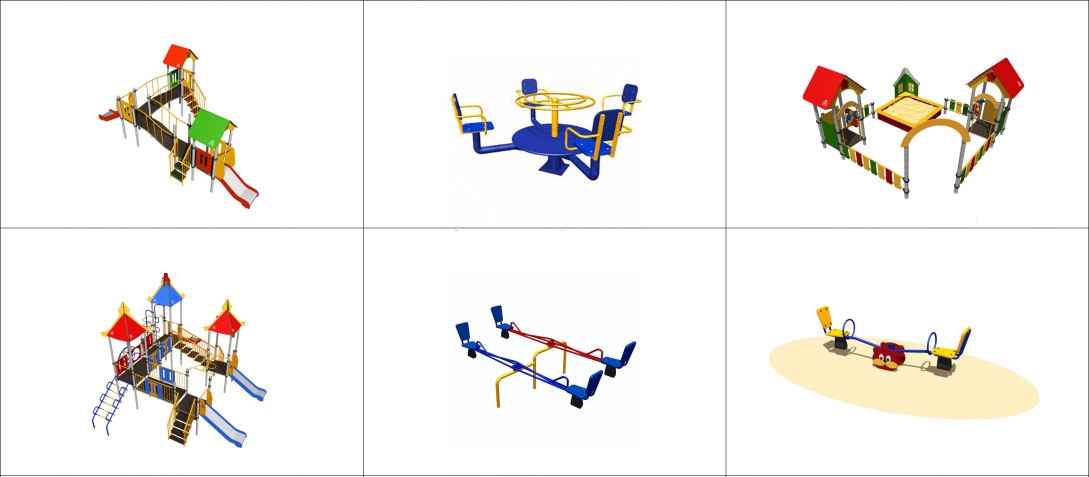 Приложение № 6  к муниципальной программе«Формирование современной городской среды на территории Максимовского муниципального образования на 2018-2022 годы»Адресный перечень объектов недвижимого (включая объекты незавершенного строительства)  имущества и земельных участков, находящихся в собственности (пользований) юридических лиц и индивидуальных предпринимателей, подлежащих благоустройству в 2018-2022 годуПриложение № 7 к муниципальной программе«Формирование современной городской среды на территории Максимовского муниципального образования на 2018-2022 годы»Адресный перечень индивидуальных жилых домов и земельных участков, предоставленных для их размещения, подлежащих благоустройству в 2018-2022 годуНаименование муниципальной программыМуниципальная программа «Формирование современной городской среды на территории Максимовского муниципального образования на 2018-2022 годы» (далее- муниципальная программа)Основание для разработки программы- Федеральный Закон  от 06 октября 2003 года № 131-ФЗ «Об общих принципах организации местного самоуправления в Российской Федерации»;- Постановление Правительства РФ от 10.02.2017 № 169 «Об утверждении Правил Предоставления и распределения субсидий из федерального бюджета бюджетам субъектов  Российской Федерации на поддержку государственных программ формирования современной городской среды»;- Приказ Минстроя России от 06.04.2017 № 691/пр «Об утверждении методических рекомендаций по подготовке государственных программ субъектов Российской Федерации и муниципальных программ формирования современной городской среды в рамках реализации приоритетного проекта "Формирование комфортной городской среды» на 2018 - 2022 годы»;- Устав Максимовского муниципального образованияОтветственный исполнитель программыАдминистрация Максимовского муниципального образованияУчастники муниципальной программыАдминистрации Максимовского муниципального образования; Организации, собственники, граждане (по согласованию)Подпрограммы муниципальной программыВыделение подпрограмм не предусмотреноЦель муниципальной программыПовышение качества и комфорта городской среды на  территории Максимовского муниципального образования Задачи муниципальной программы1. Обеспечение формирования единого облика муниципального образования.2. Обеспечение создания, содержания и развития объектов благоустройства на территории муниципального образования, включая объекты, находящиеся в частной собственности и прилегающие к ним территории, в том числе:- повышение уровня благоустройства дворовых территорий многоквартирных домов;- повышение уровня благоустройства общественных территорий;- повышение уровня благоустройства объектов недвижимого (включая объекты незавершенного строительства) имущества и земельных участков, находящихся в собственности (пользований) юридических лиц и индивидуальных предпринимателей;- повышение уровня благоустройства индивидуальных жилых домов и земельных участков, предоставленных для их размещения.3. Повышение уровня вовлеченности заинтересованных граждан, организаций в реализацию мероприятий по благоустройству территории муниципального образования.Целевые индикаторы и показатели муниципальной программы1. Количество/доля благоустроенных дворовых пространств многоквартирных домов (далее – МКД) от общего количества дворовых территорий МКД, а именно:- количество благоустроенных дворовых территорий МКД;- площадь благоустроенных дворовых территорий МКД;- доля благоустроенных дворовых территорий МКД от общего количества дворовых территорий МКД;- охват населения благоустроенными дворовыми территориями (доля населения, проживающего в жилом фонде с благоустроенными дворовыми территориями от общей численности населения);2. Количество/доля благоустроенных общественных территорий от общего количества таких территорий, а именно:- количество реализованных комплексных проектов благоустройства общественных территорий;- площадь благоустроенных общественных территорий;- доля площади благоустроенных общественных территорий к общей площади общественных территорий;- площадь благоустроенных общественных территорий, приходящихся на 1 жителя;3. Количество соглашений, заключенных с юридическими лицами и индивидуальными предпринимателями, о благоустройстве не позднее 2020 года объектов недвижимого имущества (включая объекты незавершенного строительства) и земельных участков, находящихся в их собственности (пользовании), в соответствии с требованиями утвержденных Правил благоустройства территории Максимовского муниципального образования;4. Количество  индивидуальных жилых домов и земельных участков, предоставленных для их размещения, по которым проведена инвентаризация территории;- количество соглашений, заключенных с собственниками (пользователями) индивидуальных жилых домов и земельных участков, предназначенных для их размещения, об их благоустройстве не позднее 2020 года в соответствии с требованиями утвержденных Правил благоустройства территории Максимовского муниципального образования;5. Количество/доля жителей, принявших участие (трудовое и финансовое) в мероприятиях по благоустройству территории, в том числе:- количество жителей многоквартирных домов, принявших участие в реализации мероприятий, направленных на повышение уровня благоустройства дворовых территорий.Сроки реализации муниципальной программы2018-2022 годыРесурсное обеспечение муниципальной программыОбщий объем расходов на реализацию муниципальной программы составляет: _______ тыс. руб.,   из них средств:местного бюджета _50000_тыс. руб.;областного бюджета _____ тыс. руб.;федерального бюджета ______ тыс. руб.;иные источники ______ тыс.руб.;на 2018 год ______ тыс. руб., из них средств:местного бюджета _50__тыс. руб.;областного бюджета _____ тыс. руб.;федерального бюджета ______ тыс. руб.;иные источники _____ тыс.руб.;на 2019 год _____тыс. руб.,   из них средств:местного бюджета _50__тыс. руб.;областного бюджета _____ тыс. руб.;федерального бюджета ______ тыс. руб.;иные источники _____ тыс.руб.;на 2020 год ______тыс. руб.,   из них средств:местного бюджета _50__тыс. руб.;областного бюджета _____ тыс. руб.;федерального бюджета ______ тыс. руб.; иные источники _____ тыс.руб.;на 2021 год _____тыс. руб.,   из них средств:местного бюджета _50__тыс. руб.;областного бюджета _____ тыс. руб.;федерального бюдж___ тыс.руб.;на 2022 год _____тыс. руб.,   из них средств:местного бюджета _50__тыс. руб.;областного бюджета _____ тыс. руб.;федерального бюджета ______ тыс. руб.;иные источники _____ тыс.руб.;Перечень основных мероприятий муниципальной программы1. Благоустройство дворовых территорий МКД.2. Благоустройство общественных территорий.3. Благоустройство объектов недвижимого имущества (включая объекты незавершенного строительства)  и земельных участков, находящихся в собственности (пользований) юридических лиц и индивидуальных предпринимателей.4. Мероприятия по инвентаризации уровня благоустройства индивидуальных жилых домов и земельных участков, предоставленных для их размещения.5.Благоустройство индивидуальных жилых домов и земельных участков, предоставленных для их размещения.Ожидаемые конечные результаты реализации муниципальной программыСоздание безопасных и комфортных условий для проживания населенияN№ п/пНаименование целевого показателя (индикатора)Единица измеренияВсего по МОЗначения показателей по годамЗначения показателей по годамЗначения показателей по годамN№ п/пНаименование целевого показателя (индикатора)Единица измеренияВсего по МО2015 год2016 год2017 год11.Общее количество и площадь общественных территорий (парки, скверы, набережные, пр.)ед./га000012.Количество благоустроенных муниципальных территорий общего пользованияединиц000033.Площадь благоустроенных общественных территорийга000024.Доля благоустроенных муниципальных территорий общего пользования от общего количества таких территорий%000055.Площадь благоустроенных общественных территорий, приходящихся на 1 жителякв.м.000036.Количество реализованных проектов благоустройства муниципальных территорий общего пользования.единиц----№Наименование показателя (индикатора)Единица измеренияЗначения показателей2018 годЗначения показателей2019 годЗначения показателей2020 годЗначения показателей2021 годЗначения показателей2022 год1Количество благоустроенных дворовых территорий многоквартирных домовед.111112Площадь благоустроенных дворовых территорий многоквартирных домовкв.м.-----3Доля благоустроенных дворовых территорий многоквартирных домов от общего количества дворовых территорий многоквартирных домов%-----4Охват населения благоустроенными дворовыми территориями (доля населения, проживающего в жилом фонде с благоустроенными дворовыми территориями от общей численности населения муниципального образования в МКД)%-----5Количество реализованных комплексных проектов благоустройства общественных территорийед.111116Площадь благоустроенных общественных территорийга0,60,20,30,20,17Доля площади благоустроенных общественных территорий к общей площади общественных территорий%30,737,0346,5252,8556,018Площадь благоустроенных общественных территорий, приходящихся на 1 жителя муниципального образованиякв.м.1,601,932,422,752,929Количество соглашений, заключенных с юридическими лицами и индивидуальными предпринимателями, о благоустройстве не позднее 2020 года объектов недвижимого имущества (включая объекты незавершенного строительства) и земельных участков, находящихся в их собственности (пользовании), в соответствии с требованиями утвержденных Правил благоустройства территории муниципального образования ед.111--10Количество   индивидуальных жилых домов и земельных участков, предоставленных для их размещения, по которым проведена инвентаризация территорииед.5035050505011Количество соглашений, заключенных с собственниками (пользователями) индивидуальных жилых домов и земельных участков, предназначенных для их размещения, об их благоустройстве не позднее 2020 года в соответствии с требованиями утвержденных Правил благоустройства территории Максимовского муниципального образованияед.101010--12Количество жителей многоквартирных домов, принявших участие в реализации мероприятий, направленных на повышение уровня благоустройства дворовых территорийчел.-----Период реализации программы 
Объем финансирования, тыс. руб. Объем финансирования, тыс. руб. Объем финансирования, тыс. руб. Объем финансирования, тыс. руб. Объем финансирования, тыс. руб. Период реализации программы 
Финансовые
средства, всегоВ том числе по источникам:В том числе по источникам:В том числе по источникам:В том числе по источникам:Период реализации программы 
Финансовые
средства, всегоМБОБФБИные источникиВсего за весь период500500---в том числе по годам:2018 год 100100---2019 год100100---2020 год100100---2021 год100100---2022 год100100---№Описание рисковМеры по снижению рисков1.Риски изменения законодательстваРиски изменения законодательства1.1.Изменения федерального и регионального законодательства в сфере реализации муниципальной программы.Осуществление мониторинга изменения федерального и регионального законодательства с оценкой возможных последствий. Актуализация нормативных, правовых актов Максимовского муниципального образования в сфере реализации муниципальной программы.2.Социальные рискиСоциальные риски2.1.Низкая активность населенияАктивное участие, с применением всех форм вовлечения граждан, организаций в процесс реализации муниципальной программы3.Финансовые, бюджетные рискиФинансовые, бюджетные риски3.1.Риск недостаточной обеспеченности финансовыми ресурсами мероприятий муниципальной программы, в  том числе:- существенное ухудшение социально-экономической ситуации и уменьшение доходной части бюджета, что повлечет за собой отсутствие или недостаточное софинансирование мероприятий муниципальной программы, в результате чего показатели муниципальной программы не будут достигнуты в полном объеме.Мониторинг исполнения условий предоставления субсидий из средств областного бюджета и оценка бюджетной обеспеченности расходов местного бюджета.Концентрация ресурсов на решении приоритетных задач.Повышение результативности реализации программы и эффективности использования бюджетных средств.Своевременное внесение изменений в бюджет и муниципальную программу4.Организационные рискиОрганизационные риски4.1.Несвоевременное принятие управленческих решений в сфере реализации муниципальной программы, в том числе:а) при размещении муниципальных заказов согласно Федеральному закону от 5 апреля 2013 года N 44-ФЗ "О контрактной системе в сфере закупок товаров, работ, услуг для обеспечения государственных и муниципальных нужд" некоторые процедуры торгов могут не состояться в связи с отсутствием претендентов. Проведение повторных процедур приведет к изменению сроков исполнения программных мероприятий;б) несвоевременное выполнение работ подрядными организациями может привести к нарушению сроков выполнения программных мероприятий;в) заключение муниципальных контрактов и договоров с организациями, которые окажутся неспособными исполнить свои обязательства.Оперативное реагирование на выявленные недостатки в процедурах управления, контроля и кадрового обеспечения реализации муниципальной программы.Изучение и внедрение положительного опыта других муниципальных образований№ п/пУлицаДомКол-во квартирПлощадь МКД (кв.м.)Площадь МКД (кв.м.)Примечание/Перечень работ по благоустройству территории принятый на общем собрании дома№ п/пУлицаДомКол-во квартирОбщаяЖилаяПримечание/Перечень работ по благоустройству территории принятый на общем собрании дома№ п/пУлицаПлощадькв.м.Примечание1.Открытая площадка (ул.Партизанская,6 за детским садом)3000Оборудование, скамейки, урны,2.Хоккейный корт (пер.Комсомольский,9В)2000Уличное наружное освещение, Скамейки, урны,3.Детская или спортивная площадка, площадка для отдыха( ул. Солнечная)100Скамейки, урны, оборудование4.Детская или спортивная площадка, площадка для отдыха( ул. Озерная)150Скамейки, урны, оборудование5.Детская или спортивная площадка, площадка для отдыха( ул. Радужная)200Скамейки, урны, оборудованиеПриложение № 4
к подпрограмме«Формирование современной городской среды на территории Максимовского муниципального образования на 2018-2022 годы»Нормативная стоимость (единичные расценки) работ по благоустройству дворовых территорий, входящих в минимальный и дополнительный перечни видов работ по благоустройству дворовых территорийПриложение № 4
к подпрограмме«Формирование современной городской среды на территории Максимовского муниципального образования на 2018-2022 годы»Нормативная стоимость (единичные расценки) работ по благоустройству дворовых территорий, входящих в минимальный и дополнительный перечни видов работ по благоустройству дворовых территорийПриложение № 4
к подпрограмме«Формирование современной городской среды на территории Максимовского муниципального образования на 2018-2022 годы»Нормативная стоимость (единичные расценки) работ по благоустройству дворовых территорий, входящих в минимальный и дополнительный перечни видов работ по благоустройству дворовых территорийПриложение № 4
к подпрограмме«Формирование современной городской среды на территории Максимовского муниципального образования на 2018-2022 годы»Нормативная стоимость (единичные расценки) работ по благоустройству дворовых территорий, входящих в минимальный и дополнительный перечни видов работ по благоустройству дворовых территорий№ п/пМероприятиеЕдиница измеренияСтоимость работ, руб.1.Минимальный перечень видов работ по благоустройству дворовых территорий1.Минимальный перечень видов работ по благоустройству дворовых территорий1.Минимальный перечень видов работ по благоустройству дворовых территорий1.Минимальный перечень видов работ по благоустройству дворовых территорий1.1.Ремонт дворовых проездовкв.м.1 476,01.2.Обеспечение освещения дворовых территорийУстановка 1 элемента освещения17 107,21.3.Установка скамеекшт.16 450,01.4.Установка урншт.4 010,02.Дополнительный перечень видов работ по благоустройству дворовых территорий 2.Дополнительный перечень видов работ по благоустройству дворовых территорий 2.Дополнительный перечень видов работ по благоустройству дворовых территорий 2.Дополнительный перечень видов работ по благоустройству дворовых территорий 2.1.Оборудование детских и спортивных площадокУстановка 1 элемента35 161,82.2.Оборудование автомобильных парковоккв.м1 933,12.3Озеленение территорийкв.м319,52.4.Оборудование площадок для сбора коммунальных отходов, включая раздельный сбор отходовкв.м1 600,02.5.Устройство и ремонт ограждений различного функционального назначенияп.м.8 248,02.6.Устройство и ремонт дворовых тротуаров и пешеходных дорожеккв.м2 380,92.7.Устройство пандусап.м.6 055,02.8.Устройство водоотводных лотковп.м.2 923,2№ п/пНаименованиеАдресПримечание1.Административное здание, земельный участокс.Максимовщина, ул.Сибирская,16 «а»Администрация Максимовского муниципального образования – Администрация сельского поселения2.земельный участокс.Максимовщинаул.ПолеваяМуниципальное учреждение культуры «Культурно-спортивный центр» Максимовского муниципального образования3.Административное здание, земельный участокс.Максимовщина, ул.Советская,30 «а»Муниципальное образовательное учреждение Иркутского районного муниципального образования «Максимовская средняя общеобразовательная школа»4.Здание магазинас.Максимовщина, ул.СибирскаяМагазин «Сибиряк»5.Здание магазинас.Максимовщина, ул.СибирскаяМагазин «Зеленый»6.Здание магазинас.Максимовщина, ул.СоветскаяМагазин «Арго»6.Здание магазинас.Максимовщина, ул.ШкольнаяМагазин «ИП Дубынин»№ ппУлицаДомПримечание